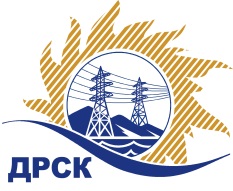 Акционерное Общество«Дальневосточная распределительная сетевая  компания»(АО «ДРСК»)УТВЕРЖДАЮ Председатель Закупочной комиссии1 уровня АО «ДРСК    __________________В.А. Юхимук        «____»  _____________  2019 годаИзвещение о проведении запроса котировокИсп. Игнатова Т.А. (416-2) 397-307 ignatova-ta@drsk.ru№ 241/УКС№ 241/УКС№ 241/УКС15.02.2019№
п/пНаименованиеСодержание пункта ИзвещенияСодержание пункта ИзвещенияСодержание пункта ИзвещенияСпособ закупкиОткрытый запрос котировокОткрытый запрос котировокОткрытый запрос котировокЗаказчик Наименование (полное и сокращенное): АО «Дальневосточная распределительная сетевая компания» (АО «ДРСК»)Место нахождения: 675000, Амурская обл., г. Благовещенск, ул. Шевченко, 28Почтовый адрес: 675000, Амурская обл., г. Благовещенск, ул. Шевченко, 28Адрес электронной почты doc@drsk.ruКонтактный телефон: (4162) 397-383Наименование (полное и сокращенное): АО «Дальневосточная распределительная сетевая компания» (АО «ДРСК»)Место нахождения: 675000, Амурская обл., г. Благовещенск, ул. Шевченко, 28Почтовый адрес: 675000, Амурская обл., г. Благовещенск, ул. Шевченко, 28Адрес электронной почты doc@drsk.ruКонтактный телефон: (4162) 397-383Наименование (полное и сокращенное): АО «Дальневосточная распределительная сетевая компания» (АО «ДРСК»)Место нахождения: 675000, Амурская обл., г. Благовещенск, ул. Шевченко, 28Почтовый адрес: 675000, Амурская обл., г. Благовещенск, ул. Шевченко, 28Адрес электронной почты doc@drsk.ruКонтактный телефон: (4162) 397-383Организатор закупки Наименование (полное и сокращенное): АО «Дальневосточная распределительная сетевая компания» (АО «ДРСК»)Место нахождения: 675000, Амурская обл., г. Благовещенск, ул. Шевченко, 28Почтовый адрес: 675000, Амурская обл., г. Благовещенск, ул. Шевченко, 28Адрес электронной почты doc@drsk.ruКонтактный телефон: (4162) 397-383Наименование (полное и сокращенное): АО «Дальневосточная распределительная сетевая компания» (АО «ДРСК»)Место нахождения: 675000, Амурская обл., г. Благовещенск, ул. Шевченко, 28Почтовый адрес: 675000, Амурская обл., г. Благовещенск, ул. Шевченко, 28Адрес электронной почты doc@drsk.ruКонтактный телефон: (4162) 397-383Наименование (полное и сокращенное): АО «Дальневосточная распределительная сетевая компания» (АО «ДРСК»)Место нахождения: 675000, Амурская обл., г. Благовещенск, ул. Шевченко, 28Почтовый адрес: 675000, Амурская обл., г. Благовещенск, ул. Шевченко, 28Адрес электронной почты doc@drsk.ruКонтактный телефон: (4162) 397-383Представитель ОрганизатораКонтактное лицо: Игнатова Татьяна Анатольевна Контактный телефон: 8 (4162) 397-307Адрес электронной почты: ignatova-ta@drsk.ru Контактное лицо: Игнатова Татьяна Анатольевна Контактный телефон: 8 (4162) 397-307Адрес электронной почты: ignatova-ta@drsk.ru Контактное лицо: Игнатова Татьяна Анатольевна Контактный телефон: 8 (4162) 397-307Адрес электронной почты: ignatova-ta@drsk.ru Наименование и адрес ЭТПЭлектронная торговая площадка: ЕЭТП (АО «ЕЭТП») на Интернет-сайте https://rushydro.roseltorg.ruЭлектронная торговая площадка: ЕЭТП (АО «ЕЭТП») на Интернет-сайте https://rushydro.roseltorg.ruЭлектронная торговая площадка: ЕЭТП (АО «ЕЭТП») на Интернет-сайте https://rushydro.roseltorg.ruПредмет Договора и номер лотаЛот №11916: «Мероприятия по строительству и реконструкции электрических сетей до 10 кВ для технологического присоединения потребителей (в том числе ПИР) на территории филиала «Приморские ЭС» (г. Уссурийск с. Кугуки, Октябрьский район с. Поречье)»Лот №11916: «Мероприятия по строительству и реконструкции электрических сетей до 10 кВ для технологического присоединения потребителей (в том числе ПИР) на территории филиала «Приморские ЭС» (г. Уссурийск с. Кугуки, Октябрьский район с. Поречье)»Лот №11916: «Мероприятия по строительству и реконструкции электрических сетей до 10 кВ для технологического присоединения потребителей (в том числе ПИР) на территории филиала «Приморские ЭС» (г. Уссурийск с. Кугуки, Октябрьский район с. Поречье)»Краткое описание предмета закупки Описание предмета закупки содержится в Документации о закупке.Описание предмета закупки содержится в Документации о закупке.Описание предмета закупки содержится в Документации о закупке.Количество поставляемого товара, объема выполняемых работ, оказываемых услугВ соответствии с Документацией о закупке.В соответствии с Документацией о закупке.В соответствии с Документацией о закупке.Место поставки товара, выполнения работ, оказания услугВ соответствии с Документацией о закупке.В соответствии с Документацией о закупке.В соответствии с Документацией о закупке.Начальная (максимальная) цена договора (цена лота)НМЦ составляет 4 273 276.63 руб., без учета НДС.НМЦ составляет 4 273 276.63 руб., без учета НДС.НМЦ составляет 4 273 276.63 руб., без учета НДС.Участники закупкиУчаствовать в закупке могут: Любые лица, заинтересованные в предмете закупки. Участвовать в закупке могут: Любые лица, заинтересованные в предмете закупки. Участвовать в закупке могут: Любые лица, заинтересованные в предмете закупки. Срок, место и порядок предоставления Документации о закупкеДокументация о закупке официально размещена в ЕИС по адресу www.zakupki.gov.ru и доступна для ознакомления любым заинтересованным лицам без взимания платы в форме электронного документа в любое время с момента официального размещения Извещения. Предоставление Документации о закупке на бумажном носителе не предусмотрено. Документация о закупке официально размещена в ЕИС по адресу www.zakupki.gov.ru и доступна для ознакомления любым заинтересованным лицам без взимания платы в форме электронного документа в любое время с момента официального размещения Извещения. Предоставление Документации о закупке на бумажном носителе не предусмотрено. Документация о закупке официально размещена в ЕИС по адресу www.zakupki.gov.ru и доступна для ознакомления любым заинтересованным лицам без взимания платы в форме электронного документа в любое время с момента официального размещения Извещения. Предоставление Документации о закупке на бумажном носителе не предусмотрено. Размер, порядок и сроки внесения платы, взимаемой за предоставление Документации о закупкеНе взимаетсяНе взимаетсяНе взимаетсяОбеспечение заявок УчастниковИнформация о форме, размере и порядке предоставления обеспечения заявок приведена в Документации о закупке.Информация о форме, размере и порядке предоставления обеспечения заявок приведена в Документации о закупке.Информация о форме, размере и порядке предоставления обеспечения заявок приведена в Документации о закупке.Дата начала – дата и время окончания срока подачи заявокДата начала подачи заявок:«15» февраля 2019 г.  Дата и время окончания срока подачи заявок:«25» февраля 2019 г. в 15 ч. 00 мин.  (по местному времени Организатора) Дата начала подачи заявок:«15» февраля 2019 г.  Дата и время окончания срока подачи заявок:«25» февраля 2019 г. в 15 ч. 00 мин.  (по местному времени Организатора) Дата начала подачи заявок:«15» февраля 2019 г.  Дата и время окончания срока подачи заявок:«25» февраля 2019 г. в 15 ч. 00 мин.  (по местному времени Организатора) Порядок подачи заявокЗаявки подаются по адресу ЭТП, указанному в пункте 5 настоящего Извещения.Заявки подаются по адресу ЭТП, указанному в пункте 5 настоящего Извещения.Заявки подаются по адресу ЭТП, указанному в пункте 5 настоящего Извещения.Порядок подведения итогов закупкиЕдинственным критерием выбора Победителя является цена договора (цена заявки), при условии соответствия заявки требованиям Документации о закупке.Победителем закупки признается Участник, заявка которого соответствует требованиям Документации о закупке и который предложил наиболее низкую цену договора (цену заявки).Единственным критерием выбора Победителя является цена договора (цена заявки), при условии соответствия заявки требованиям Документации о закупке.Победителем закупки признается Участник, заявка которого соответствует требованиям Документации о закупке и который предложил наиболее низкую цену договора (цену заявки).Единственным критерием выбора Победителя является цена договора (цена заявки), при условии соответствия заявки требованиям Документации о закупке.Победителем закупки признается Участник, заявка которого соответствует требованиям Документации о закупке и который предложил наиболее низкую цену договора (цену заявки).Подробное описание закупаемой продукции и условий Договора, а также процедур закупки содержится в Документации о закупке.Подробное описание закупаемой продукции и условий Договора, а также процедур закупки содержится в Документации о закупке.Подробное описание закупаемой продукции и условий Договора, а также процедур закупки содержится в Документации о закупке.Подробное описание закупаемой продукции и условий Договора, а также процедур закупки содержится в Документации о закупке.